ИНФОРМАЦИЯ 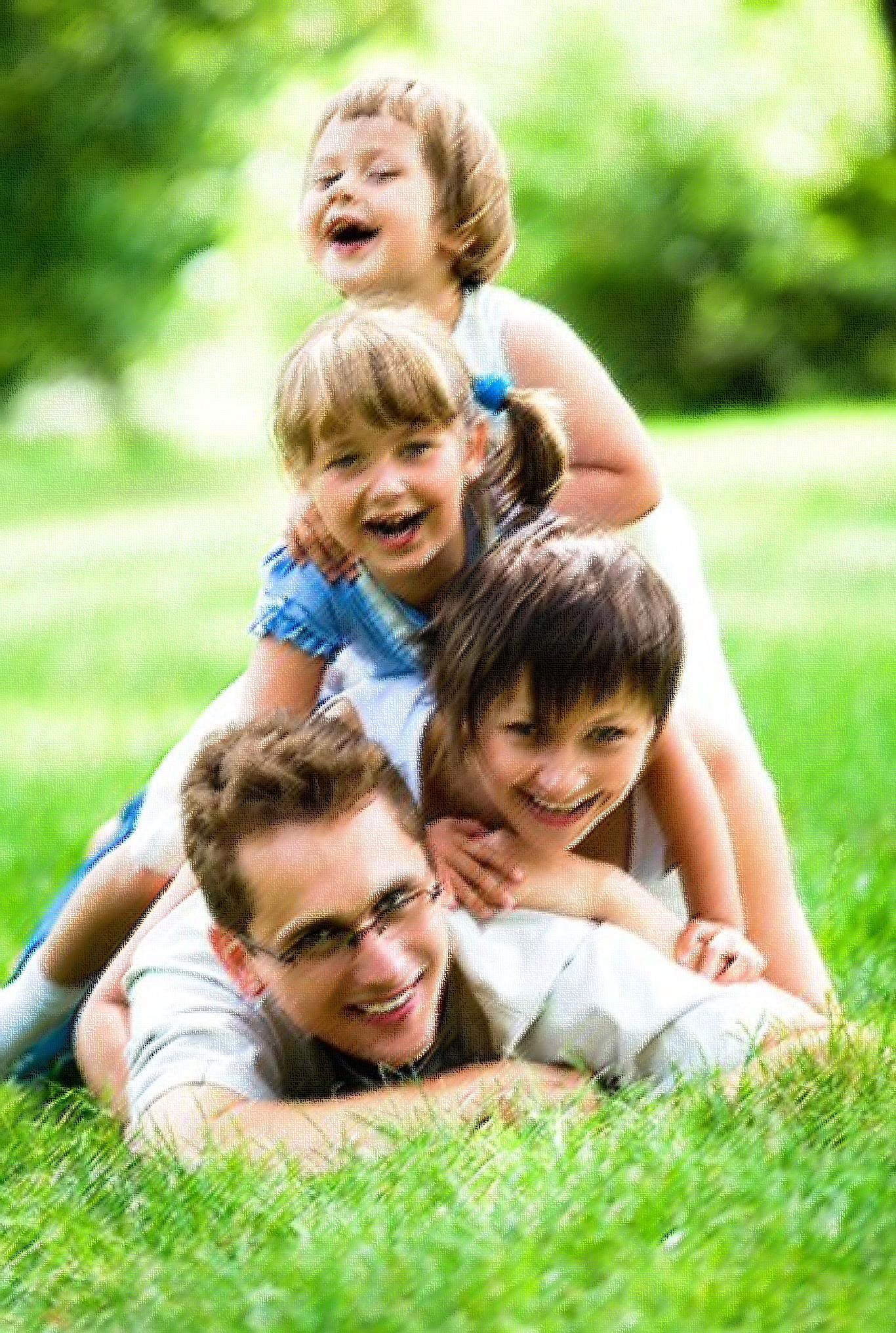 О КОНСУЛЬТАЦИОННЫХ ПУНКТАХ ВЛАДИМИРСКОЙ ОБЛАСТИКонсультационная помощь гражданамВас приветствуют консультационные центры для родителей (законных представителей), в том числе для родителей детей дошкольного возраста, не посещающих дошкольную организацию, в том числе детей от 0 до 3 лет, детей с ограниченными возможностями здоровья, детей-инвалидов; а также для граждан, желающих принять на воспитание в свою семью детей, оставшихся без попечения родителей, обратившись в который Вы получите БЕСПЛАТНУЮ квалифицированную помощь специалистов.Специалисты консультационного центра (педагог-психолог; учитель-логопед; учитель-дефектолог, социальный педагог, юрист) готовы помочь Вам, если Вас тревожат какие-то моменты в развитии ребенка; если Вы хотите задать вопрос и получить профессиональный ответ; если для Вас важно повысить свой педагогический статус в вопросах развития, воспитания, сохранения и укрепления здоровья детей, а также узнать о формах семейного устройства детей-сирот (их различий); необходимых компетенциях усыновителей, опекунов (попечителей), приемных родителей; особенностях развития и воспитания приемного ребенка и т.д.Консультационные пункты в муниципальных образованиях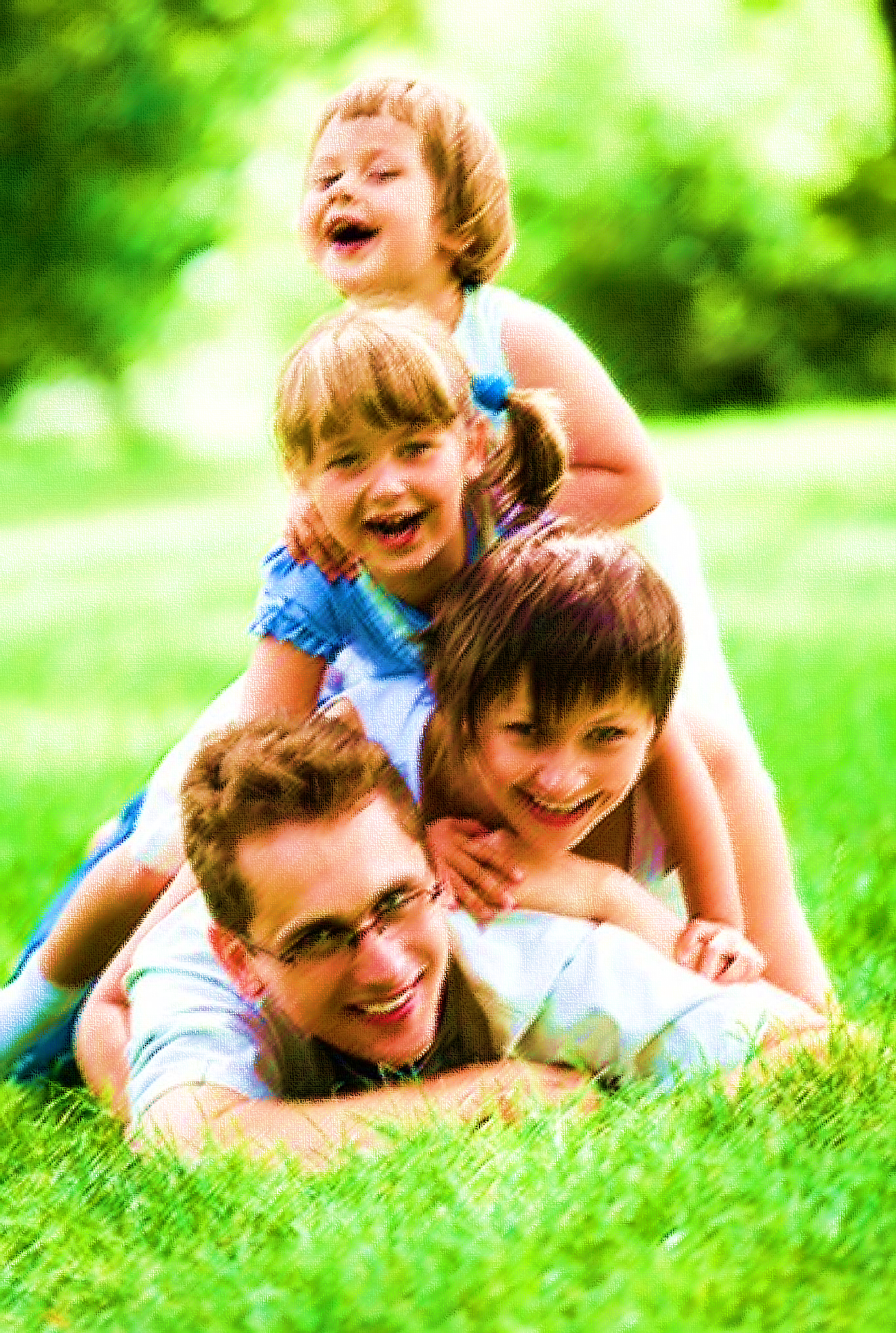 По всем интересующим вопросам обращаться по телефону8 930 830 07 33с 9.00 до 16.00№ п\пТерриторияНазвание организации, на базе которой будет организован консультационный пунктАдресТелефон1г. ВладимирГБУ ВО «Центр психолого-педагогической и социальной поддержки»г. Владимир,ул. Летне-Перевозинская, д. 5.8-930-830-07-331г. ВладимирГАОУ ДПО ВО «Владимирский институт развития образования» г. Владимир, проспект Ленина, д. 8 а 8(4922) 36 68 062г. Гусь-Хрустальный«Гусь-Хрустальный центр психолого-педагогического и социального сопровожденияВладимирская область, г. Гусь-Хрустальный, ул. Лесная, д. 188 (49241) 3 14 883пос. Красная Горбатка«Селивановский центр психолого-педагогического и социального сопровождения»Владимирская область, поселок Красная Горбатка, ул. Красноармейская, д. 178 (49236) 2 11 47 4Ковровский район ГКУ ВО «Мелеховский детский дом»Владимирская область, Ковровский район, поселок Мелехово, ул. Школьный переулок, д. 24 а8 (49232) 7 81 955г. Ковров Социально-психологическая служба при управлении образования администрации города КовроваВладимирская область, г. Ковров, ул. Первомайская, д. 328 (49232) 2 32 186о. Муром Муромский район МКУ ДО «Детский оздоровительно-образовательный (социально-педагогический) центр»Владимирская область, г. Муром, ул. Лакина, д. 69 Б8 (49234) 3 62 457г. Радужный МБОУ ДО Центр внешкольной работы «Лад»Владимирская область, ЗАТО г. Радужный, ул. Квартал – 1, д. 438 (49254) 3 36 188Александровский район МБУДО «Александровский районный центр дополнительного образования «ДАР»Владимирская область, г. Александров, ул. Октябрьская, д. 48 (49244) 2 12 019Вязниковский район Управление образования Владимирская область, г. Вязники, ул. Советская, д. 17, каб. 178 (49233) 2 44 818 (49233) 2 52 9710Гороховецкий район МБУДО «Центр детского творчества «Росинка»Владимирская область, г. Гороховец, ул. Мира, д. 158 (49238) 2 35 988 (49238) 2 18 4911Гусь-Хрустальный район МБОУ «Курловская средняя общеобразовательная школа» Владимирская область, Гусь-Хрустальный район, г. Курлово, ул. Красной армии, д. 1 а8 (49241) 5 55 4912Камешковский район МБДОО детский сад «Светлячок» Владимирская область, г. Камешково, ул. Совхозная, д. 238 (49248) 2 11 5013Киржачскийрайон МБДОУ № 5Владимирская область, г. Киржач, ул. Октябрьская, д. 38 (49237) 2 22 8114Кольчугинский районМБДОУ «Центр развития ребенка – детский сад № 16 «Золотой ключик»Владимирская область, г. Кольчугино, ул. 3 Интернационала, д. 478 (49245) 4 36 0215Меленковский районМБДОУ детский сад № 11 г. МеленкиВладимирская область, г. Меленки, ул. Дзержинского, д. 318 (49247) 2 10 5516Петушинский районГКУ ВО «Покровский детский дом»Владимирская область, Петушинский район, г. Покров, ул. 3 Интернационала, д. 508 (49243) 2 22 9217Собинский районГКУ ВО «Собинский детский дом им. С.М. Кирова»Владимирская область, г. Собинка, ул. Ленина, д. 101 б8 (49242) 2 24 9418Судогодский район МБУДО «Центр внешкольной работы» Владимирская область, г. Судогда, ул. Коммунистическая, д. 8 а8 (49235) 2 15 5319Суздальский район МБУ ДО «Центр дополнительного образования «Исток»Владимирская область, г. Суздаль, ул. Крупской, д. 48 (49231) 2 05 1020Юрьев-Польский район МБДОУ «Детский сад № 4 «Улыбка» комбинированного видаВладимирская область, г. Юрьев-Польский, ул. Павших Борцов, д. 48 (49246) 3 33 91